             Győrtelek Község Önkormányzata Polgármestere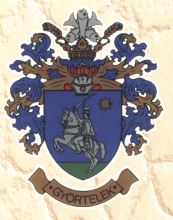 4752 Györtelek Kossuth út 47.Telefon/fax: 44/557-050E-mail: polgh@gyortelek.hu, halmi@gyortelek.huGyörtelek Község Képviselő-testületénekhatáskörében eljáró Polgármestere52/2020. (VI.16.) határozataa Györteleki Fekete István Általános Iskola legjobb eredményt elérő, legjobb tanulójának járó egyszeri vissza nem térítendő támogatásárólMagyarország Kormánya a veszélyhelyzet kihirdetéséről szóló 40/2020. (III.11.) Kormányrendeletében Magyarország egész területére veszélyhelyzetet hirdetett ki.Györtelek Község Polgármestereként, a katasztrófavédelemről és a hozzá kapcsolódó egyes törvények módosításáról szóló 2011. évi CXXVIII. törvény 46.§ (4) bekezdésében döntéshozatalt biztosító jogkörömben eljárva, úgy határozok, hogy:a Györteleki Fekete István Általános Iskola legjobb eredményt elérő, legjobb tanulójának  Bogos Viktóriának,  4752 Györtelek, Petőfi utca 16.szám alatti lakosnak, egyszeri, vissza nem térítendő támogatást, jutalmat állapítok meg, 20.000,-Ft, azaz húszezer forint összegben. Az egyszeri jutalom pénzügyi fedezetét az önkormányzat a 2020. évi költségvetése biztosítja.Végrehajtásért felelős: Halmi József polgármesterVégrehajtási határidő: azonnalGyörtelek, 2020. 06. 16.			       		 					  Halmi József              polgármester